“大健康派-慢病防治产品库”申请表格将表格发送至scarlet.s@djkpai.com，主题标注【产品库】字样。产品名称 企业名称  注册资本    企业类型 经营范围    产业种类  （血糖仪、血压计、心电/血氧仪、体温计、体脂/重称、智能手环/表、健康管理APP选择其一）（血糖仪、血压计、心电/血氧仪、体温计、体脂/重称、智能手环/表、健康管理APP选择其一）（血糖仪、血压计、心电/血氧仪、体温计、体脂/重称、智能手环/表、健康管理APP选择其一）用户数量    是否参与了慢性病防控示范区建设产品信息及其详细参数（以血糖仪举例）            产品信息及其详细参数（以血糖仪举例）            产品信息及其详细参数（以血糖仪举例）            产品信息及其详细参数（以血糖仪举例）            度量单位：mmol/L  检测范围：1.1mmol/L～33.3mmol/L目标血液：微血管全血血样量：1ul（微升）血容积比：30%～60%检测时间：<10s记忆组数：250组测量结果自动关机：15秒～3秒矫正标准：血浆矫正电池寿命：约2000次商品毛重：380.00g类别：指尖血检测调码方式：全自动免调码国产/进口：国产度量单位：mmol/L  检测范围：1.1mmol/L～33.3mmol/L目标血液：微血管全血血样量：1ul（微升）血容积比：30%～60%检测时间：<10s记忆组数：250组测量结果自动关机：15秒～3秒矫正标准：血浆矫正电池寿命：约2000次商品毛重：380.00g类别：指尖血检测调码方式：全自动免调码国产/进口：国产度量单位：mmol/L  检测范围：1.1mmol/L～33.3mmol/L目标血液：微血管全血血样量：1ul（微升）血容积比：30%～60%检测时间：<10s记忆组数：250组测量结果自动关机：15秒～3秒矫正标准：血浆矫正电池寿命：约2000次商品毛重：380.00g类别：指尖血检测调码方式：全自动免调码国产/进口：国产度量单位：mmol/L  检测范围：1.1mmol/L～33.3mmol/L目标血液：微血管全血血样量：1ul（微升）血容积比：30%～60%检测时间：<10s记忆组数：250组测量结果自动关机：15秒～3秒矫正标准：血浆矫正电池寿命：约2000次商品毛重：380.00g类别：指尖血检测调码方式：全自动免调码国产/进口：国产产品图片（上传图片，图片大小不超过100M）            产品图片（上传图片，图片大小不超过100M）            产品图片（上传图片，图片大小不超过100M）            产品图片（上传图片，图片大小不超过100M）            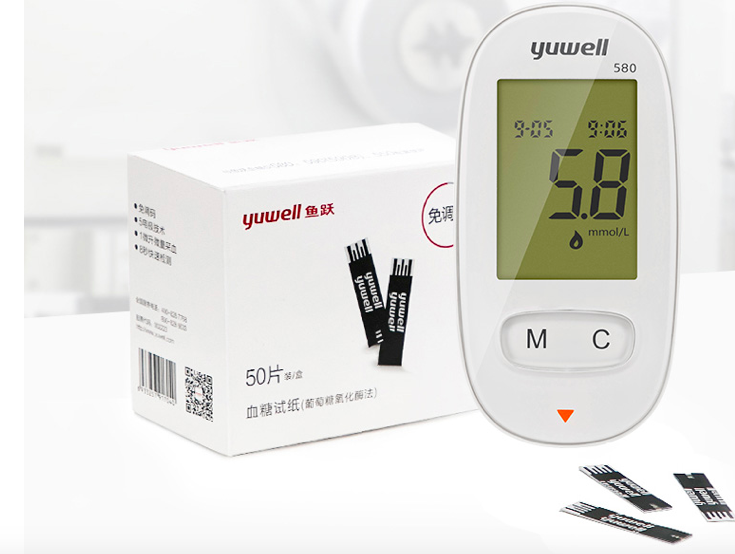 ‘（以血糖仪举例）                ‘（以血糖仪举例）                ‘（以血糖仪举例）                ‘（以血糖仪举例）                案例展示案例展示案例展示案例展示（如有参与国家慢性病示范区防控示范区建设经验，请描述相关成果，字数不超过1000字；没有参与经验，可将用户评论或产品特点进行阐述，字数不超过800字）（如有参与国家慢性病示范区防控示范区建设经验，请描述相关成果，字数不超过1000字；没有参与经验，可将用户评论或产品特点进行阐述，字数不超过800字）（如有参与国家慢性病示范区防控示范区建设经验，请描述相关成果，字数不超过1000字；没有参与经验，可将用户评论或产品特点进行阐述，字数不超过800字）（如有参与国家慢性病示范区防控示范区建设经验，请描述相关成果，字数不超过1000字；没有参与经验，可将用户评论或产品特点进行阐述，字数不超过800字）